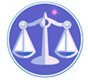 【更新】2019/1/7【編輯著作權者】黃婉玲（建議使用工具列--〉檢視--〉文件引導模式/功能窗格）（參考題庫~本文只收錄部份頁面,且部份無法超連結其他位置及檔案）《《觀光行政與法規申論題庫彙編》共41單元》》【其他科目】。S-link123總索引。01警察&海巡考試。02司法特考&專技考試。03公務人員考試☆★各年度考題★☆　　　　　　　　　　　　　　　　　　　　　　　　　　　　　　　　　　　　　　　　　　　回目錄(3)〉〉回首頁〉〉103年(4)10301。（3）103年公務人員高等考試三級考試。觀光行政103年公務人員高等考試三級考試試題24450【類科】觀光行政（選試觀光英語）、觀光行政（選試觀光日語）【科目】觀光行政與法規【考試時間】2小時　　一、為因應海洋觀光所需，我國訂定發布「遊艇管理規則」。依據該規則規定，遊艇有那些情形之一，應向驗證機構辦理驗證？又遊艇分為自用遊艇與非自用遊艇，其檢查項目可以分為那幾類（寫出檢查名稱即可）？另遊艇所有人應投保責任保險，其規定如何？（25分）　　二、「發展觀光條例」堪稱是我國最重要的觀光法規。依據該條例規定，為保障旅遊消費者權益，旅行業有那些情事之一者，中央主管機關得公告之？又此處所指「旅行業」，其定義為何？中央主管機關是那個單位？（25分）　　三、災害之發生有時難以預測，因此通報作業至為重要。試依據「交通部觀光局災害防救緊急應變通報作業要點」之內容，試述災害規模分級。（25分）　　四、若您承辦有關觀光旅館之籌設、發照及變更相關業務，請問依據「觀光旅館業管理規則」所收取之規費，其收費基準如何規定？（25分）　　　　　　　　　　　　　　　　　　　　　　　　　　　　　　　　　　　　　　　　　　　回目錄(2)〉〉回首頁〉〉10302。（2）103年公務人員普通考試。觀光行政103年公務人員普通考試試題 42830【類科】觀光行政【科目】觀光行政與法規概要【考試時間】1小時30分　　一、臺灣四面環海，極適合發展水域活動。請問「水域遊憩活動管理辦法」所稱之「潛水活動」包括那幾項？又根據該辦法第18條，從事潛水活動之經營業者，應遵守那些規定？（25分）　　二、如果您是交通部觀光局的承辦人員，負責「旅行業經理人」的訓練業務。現在您想委託有關機關、團體辦理這項訓練，請問受委託機關、團體，應具何種資格之一？又旅行業經理人之「訓練節次」、「缺課節數」及「測驗規定」如何？（25分）　　三、「護照」是外交部發給國民供通過他國國境的一種合法身分證件。請問依據「護照條例」，我國護照種類、適用對象與效期的規定如何？（25分）　　四、「觀光旅館業與旅館業及民宿個別旅客直接訂房定型化契約」不得記載事項包括那些內容？（25分）　　　　　　　　　　　　　　　　　　　　　　　　　　　　　　　　　　　　　　　　　　　回目錄(1)〉〉回首頁〉〉10303。（1）103年特種考試地方政府公務人員三等考試。觀光行政103年特種考試地方政府公務人員考試試題 33040【等別】三等考試【類科】觀光行政（選試觀光英語）【科目】觀光行政與法規【考試時間】2小時　　一、海峽兩岸經濟合作架構協議基本原則為何？我方與對岸雙方希望達成什麼目標？試論對於臺灣未來觀光發展有何影響？（25分）　　二、依據水域遊憩活動管理辦法，是如何劃分水域管理機關權責？試詳述該辦法中所稱水域遊憩活動是指那些活動？（25分）　　三、依據森林法中所定義的森林遊樂區為何？試詳述森林遊樂區可以劃分成那些使用區？（25分）　　四、業者如欲籌建一般觀光旅館，依據我國觀光旅館建築及設備標準第17條及第19條之規定，試詳述對於一般觀光旅館的房間數、客房、浴室、廁所淨面積及升降機等有那些要求？（25分）。107年(3)。106年(4)。105年(4)。104年(2)。103年(4)。102年(3) *。101年(3)。100年(4)。99年(3)。98年(1)。97年(1)。96年(3)。95年(2)。94年(2)。92年(2)。107年(3)。106年(4)。105年(4)。104年(2)。103年(4)。102年(3) *。101年(3)。100年(4)。99年(3)。98年(1)。97年(1)。96年(3)。95年(2)。94年(2)。92年(2)。107年(3)。106年(4)。105年(4)。104年(2)。103年(4)。102年(3) *。101年(3)。100年(4)。99年(3)。98年(1)。97年(1)。96年(3)。95年(2)。94年(2)。92年(2)（1）特種考試地方政府公務人員考試~*03三等~觀光行政*04四等~觀光行政。107年03。106年03。106年04*。105年03。105年04。103年03。103年04。102年04*。101年03。100年04。100年03。100年04**。99年03。99年04。98年04。96年03。95年03。95年04（2）公務人員普通考試。觀光行政。107年。105年。104年。103年。102年。101年。100年。97年。96年（3）公務人員高等考試三級考試。觀光行政。107年。106年。105年。104年。103年。102年。101年。100年。99年。96年（4）公務人員升官等考試~*01薦任~觀光行政*02簡任~交通行政。94年01。94年02。92年01。92年02（5）公務人員特種考試原住民族四等考試。觀光行政。106年